COMISSÃO DE ADMINISTRAÇÃO E FINANÇAS DELIBERAÇÃO Nº 06/2022 - CAF-CAU/GO A COMISSÃO DE ADMINISTRAÇÃO E FINANÇAS - CAF-CAU/GO, reunida ordinariamente em reunião por videoconferência, no dia 25 de março 2022, no uso das competências que lhe confere o artigo 95 do Regimento Interno do CAU/GO, após análise do assunto em epígrafe: CONSIDERANDO que se encontra em andamento processo licitatório para contratação de serviços de publicidade a serem prestados por intermédio das agências de propaganda e publicidade.CONSIDERANDO que tal serviço tem sua contratação regulada por Lei própria, a saber a Lei 12.232 de 29 de abril de 2010.CONSIDERANDO o exposto na Lei 12.232 que prevê a obrigatoriedade de formação de uma subcomissão técnica, formada por profissionais da área de publicidade e sem vínculo empregatício ou contratual, ainda que indireto, com o CAU/GO.CONSIDERANDO a necessidade de estabelecer condições para composição e funcionamento da Subcomissão Técnica.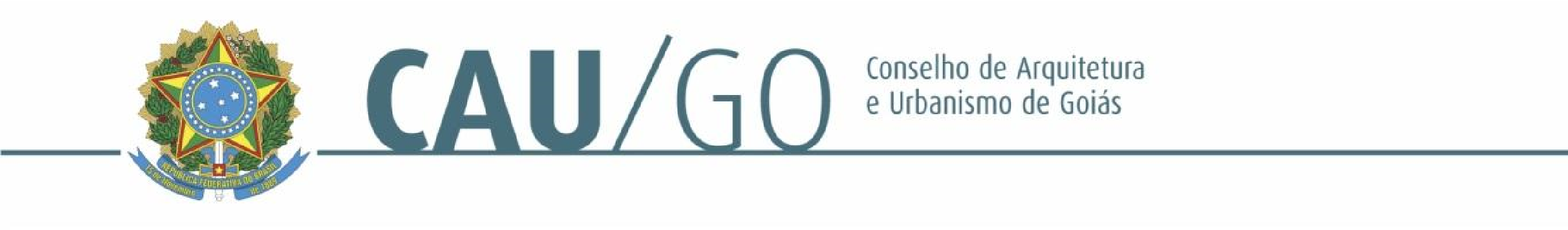 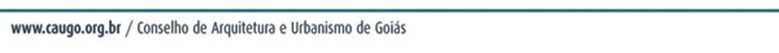 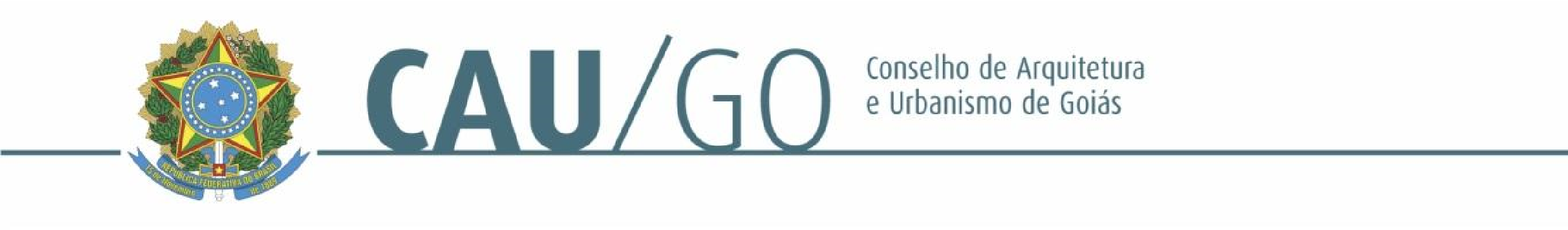 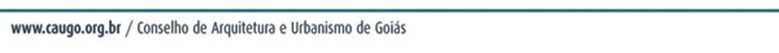 DELIBEROU: 1 - Os membros da Subcomissão Técnica de julgamento de propostas a serem apresentadas em licitação para contratação de serviços de publicidade receberão, a título de remuneração pelos serviços prestados, o valor bruto de R$ 238,10 (duzentos e trinta e oito reais e dez centavos) por sessão de julgamento. Sobre o valor mencionado incidirão os descontos legais.2 - Os recursos para atender ao pagamento da remuneração serão programados em dotação orçamentária própria, no orçamento do CAU/GO para o exercício de 2022. Goiânia, 25 de março 2022. Considerando a implantação de reuniões deliberativas virtuais, atesto a veracidade e a autenticidade das informações prestadas (art. 7º, parágrafo único, c/c art. 9º, da Deliberação Plenária Ad Referendum nº 07/2020-CAU/BR).         Janaína de Holanda Camilo                                                        Leonídia Cristina Leão              Coordenadora da CAF                                                     Gerente de Planejamento e Finanças REUNIÃO ORDINÁRIA DA CAF-CAU/GOVideoconferênciaFolha de Votação HISTÓRICO DA VOTAÇÃO ª Reunião Ordinária da CAF                                                                       Data: 25/03/2022 Matéria em Votação: Remuneração paga aos profissionais membros da Subcomissão Técnica de julgamento de propostas a serem apresentadas em licitação para contratação de serviços de publicidade  Resultado da Votação: ( 3 ) Sim      (      ) Não    (      ) Abstenções   (     ) Ausências   ( 3 ) Total Ocorrências:  Secretário da Sessão:  Guilherme Vieira CiprianoPROCESSO INTERESSADO CAU/GO ASSUNTO Remuneração paga aos profissionais membros da Subcomissão Técnica de julgamento de propostas a serem apresentadas em licitação para contratação de serviços de publicidade Conselheira Função Votação Votação Conselheira Função Sim  Não Abstenção Ausência Janaína de Holanda Camilo  Coordenadora XCelina Fernandes Almeida Manso Coordenadora Adjunta XSimone Buiate BrandãoConselheira  X